Robert Wagner PA - Meeting Minutes Sept 21 2021o   WelcomeBrenda Introduced the 2021/22 PA teamAttendance taken via Google Form submitted in Recorded Zoom Meetingo   Treasure ReportVirginiee provided the report Current Balance $1489.01o   Meeting MinutesCamille provided verbal recap of June 2021 Meeting  o   Presidents Report SLT Report - By BrendaMy School Account Review - https://www.schoolsaccount.nyc/home/appsCamille provided a demo on how to provide Covid Testing Consent.EBT Food Card review - App for tracking available on Google Play/Apple Stores - App Name is - Providers Review of Covid Case notification sent home by the principal Staple Donations - 260 Student Supply Boxes Family Healing Ambassador - Mirian Landi Poll conducted for the workshops - Results shared LiveOctober Meeting - 30 mins session hosted by Miriam   Parent Coordinator ReportReview of the Student Counseling StaffNYC School Account - Please Get the kids to school on time Request for Principal Letter for Bank Account UpdatesVaccine Incentive - Wagner PA is listed as a CBOQuestion raised on Air purification system - Answered by Linda  Formation of Suggested Committees - Tabled for October Meeting ReviewBy-Laws -  ByLaws Review may be required - Linda to provide dateFundraising A-610,  Virtual PTA Fundraising  TBAPrincipal Report - Table Meeting Closed @7:18PMMeeting Notes by Camille DOhertySeptember 21, 2021 Attendance Form Results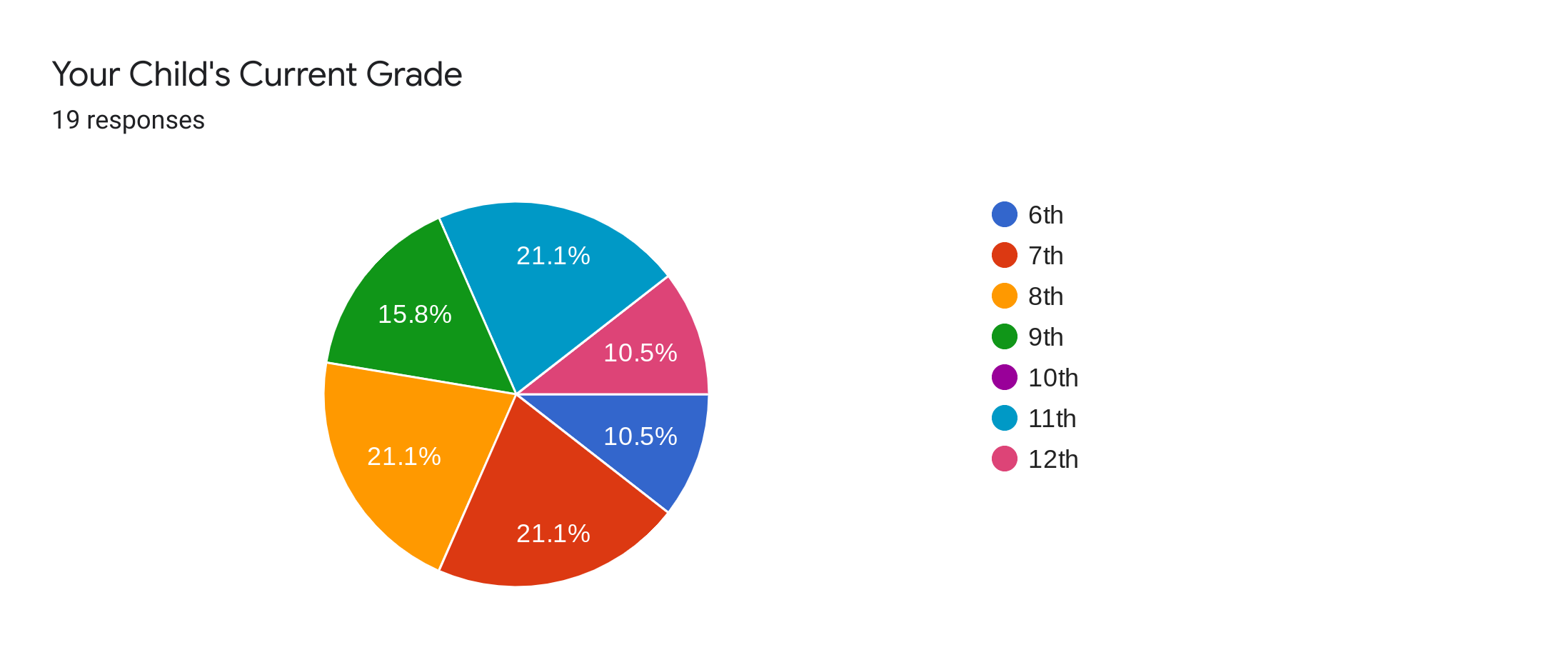 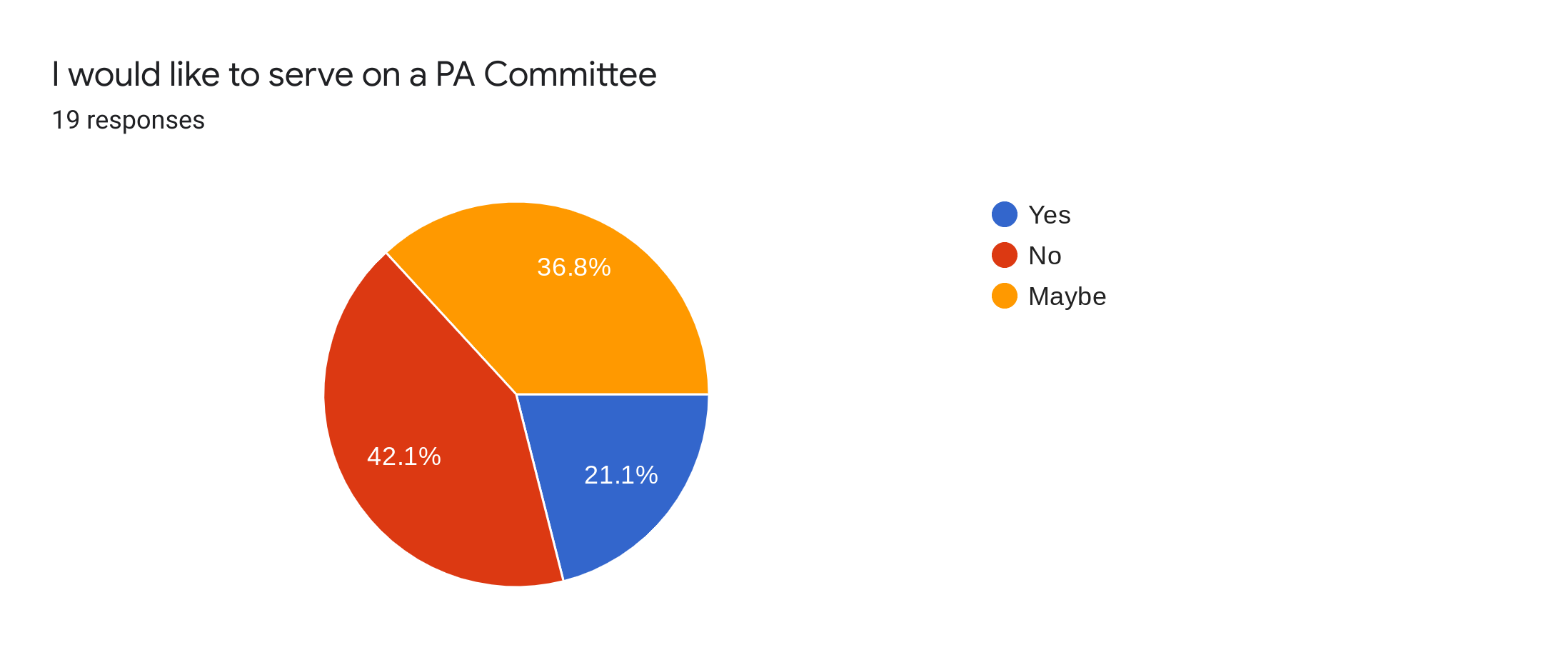 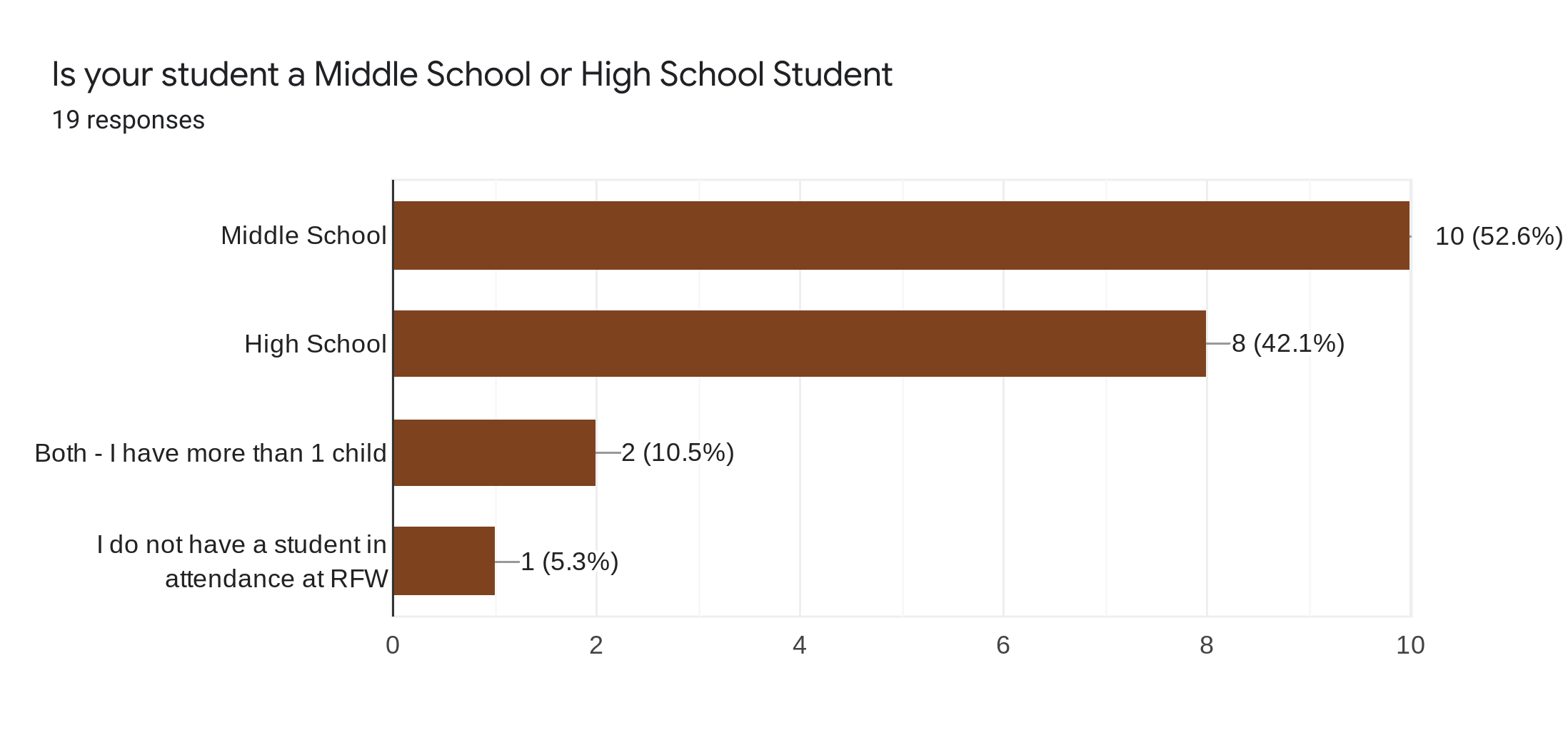 